                ҠАРАР                                                                    РЕШЕНИЕО внесении изменений в Решение Совета сельского поселения Старотумбагушевский сельсовет муниципального района Шаранский район Республики Башкортостан № 36/297 от 26.12.2018 года «Об утверждении Порядка формирования, ведения, обязательного опубликования перечня муниципального имущества, свободного от прав третьих лиц (за исключением имущественных прав субъектов малого и среднего предпринимательства), на территории сельского поселения Старотумбагушевский сельсовет муниципального района Шаранский район Республики Башкортостан»         Руководствуясь статьей 14 Федерального закона от 06.10.2003 №131-ФЗ "Об общих принципах организации местного самоуправления в Российской Федерации", статьей 18 Федерального закона от 24.07.2007 № 209-ФЗ «О развитии малого и среднего предпринимательства в Российской Федерации», Федеральным законом от 22.07.2008 № 159-ФЗ «Об особенностях отчуждения недвижимого имущества, находящегося в государственной собственности субъектов Российской Федерации или в муниципальной собственности и арендуемого субъектами малого и среднего предпринимательства, и о внесении изменений в отдельные законодательные акты Российской Федерации», в целях оказания мер имущественной поддержки путем предоставления муниципального имущества во владение и (или) пользование на долгосрочной основе субъектам малого и среднего предпринимательства и организациям, образующим инфраструктуру поддержки субъектов малого и среднего предпринимательства,  Совет сельского поселения Старотумбагушевский сельсовет муниципального района Шаранский район Республики Башкортостан решил:1. Внести в Решение Совета сельского поселения Старотумбагушевский сельсовет муниципального района Шаранский район Республики Башкортостан № 36/297 от 26.12.2018 года «Об утверждении Порядка формирования, ведения, обязательного опубликования перечня муниципального имущества, свободного от прав третьих лиц (за исключением имущественных прав субъектов малого и среднего предпринимательства), на территории сельского поселения Старотумбагушевский сельсовет муниципального района Шаранский район Республики Башкортостан», следующие изменения и дополнения:П.1 изложить в следующей редакции: «Оказание имущественной поддержки субъектам малого и среднего предпринимательства, а также организациям, образующим инфраструктуру поддержки субъектов малого и среднего предпринимательства (за исключением указанных в статье 15 настоящего Федерального закона государственных фондов поддержки научной, научно-технической, инновационной деятельности, осуществляющих деятельность в форме государственных учреждений), осуществляется органами государственной власти, органами местного самоуправления в виде передачи во владение и (или) в пользование государственного или муниципального имущества, в том числе земельных участков (за исключением земельных участков, предназначенных для ведения личного подсобного хозяйства, огородничества, садоводства, индивидуального жилищного строительства), зданий, строений, сооружений, нежилых помещений, оборудования, машин, механизмов, установок, транспортных средств, инвентаря, инструментов, на возмездной основе, безвозмездной основе или на льготных условиях в соответствии с государственными программами (подпрограммами) Российской Федерации, государственными программами (подпрограммами) субъектов Российской Федерации, муниципальными программами (подпрограммами). Указанное имущество должно использоваться по целевому назначению»..П.3. изложить в следующей редакции: «В перечень вносятся сведения о федеральном имуществе, соответствующем следующим критериям:а) федеральное имущество свободно от прав третьих лиц (за исключением права хозяйственного ведения, права оперативного управления, а также имущественных прав субъектов малого и среднего предпринимательства);б) в отношении федерального имущества федеральными законами не установлен запрет на его передачу во временное владение и (или) пользование, в том числе в аренду на торгах или без проведения торгов;в) федеральное имущество не является объектом религиозного назначения;г) федеральное имущество не является объектом незавершенного строительства, объектом жилищного фонда или объектом сети инженерно-технического обеспечения, к которому подключен объект жилищного фонда;д) в отношении федерального имущества не принято решение Президента Российской Федерации или Правительства Российской Федерации о предоставлении его иным лицам;е) федеральное имущество не подлежит приватизации в соответствии с прогнозным планом (программой) приватизации федерального имущества;ж) федеральное имущество не признано аварийным и подлежащим сносу или реконструкции;з) земельный участок не предназначен для ведения личного подсобного хозяйства, огородничества, садоводства, индивидуального жилищного строительства;и) земельный участок не относится к земельным участкам, предусмотренным подпунктами 1 - 10, 13 - 15, 18 и 19 пункта 8 статьи 39.11 Земельного кодекса Российской Федерации, за исключением земельных участков, предоставленных в аренду субъектам малого и среднего предпринимательства;к) в отношении федерального имущества, закрепленного на праве хозяйственного ведения или оперативного управления за федеральным государственным унитарным предприятием, на праве оперативного управления за федеральным государственным учреждением, представлено предложение такого предприятия или учреждения о включении соответствующего федерального имущества в перечень, а также согласие федерального органа исполнительной власти, уполномоченного на согласование сделки с соответствующим имуществом, на включение федерального имущества в перечень;л) федеральное движимое имущество не относится к имуществу, которое теряет свои натуральные свойства в процессе его использования (потребляемым вещам), к имуществу, срок службы которого составляет менее 5 лет или которое не подлежит предоставлению в аренду на срок 5 лет и более в соответствии с законодательством Российской Федерации.3. Внесение сведений о федеральном имуществе в перечень (в том числе ежегодное дополнение), а также исключение сведений о федеральном имуществе из перечня осуществляются решением Федерального агентства по управлению государственным имуществом (далее - уполномоченный орган) об утверждении перечня или о внесении в него изменений на основе предложений федеральных органов исполнительной власти, органов государственной власти субъектов Российской Федерации, органов местного самоуправления, федеральных государственных унитарных предприятий, федеральных государственных учреждений, владеющих федеральным имуществом на праве хозяйственного ведения или оперативного управления, общероссийских некоммерческих организаций, выражающих интересы субъектов малого и среднего предпринимательства, акционерного общества "Федеральная корпорация по развитию малого и среднего предпринимательства", организаций, образующих инфраструктуру поддержки субъектов малого и среднего предпринимательства, а также субъектов малого и среднего предпринимательства.В случае внесения изменений в реестр федерального имущества в отношении федерального имущества, включенного в перечень, уполномоченный орган в течение 10 дней обеспечивает внесение соответствующих изменений в отношении федерального имущества в перечень.4. Рассмотрение предложения, указанного в пункте 3 настоящих Правил, осуществляется уполномоченным органом в течение 30 календарных дней с даты его поступления. По результатам рассмотрения предложения уполномоченным органом принимается одно из следующих решений:а) о включении сведений о федеральном имуществе, в отношении которого поступило предложение, в перечень с учетом критериев, установленных пунктом 2 настоящих Правил;б) об исключении сведений о федеральном имуществе, в отношении которого поступило предложение, из перечня с учетом положений пунктов 6 и 7 настоящих Правил;в) об отказе в учете предложения.5. В случае принятия решения об отказе в учете предложения, указанного в пункте 3 настоящих Правил, уполномоченный орган направляет лицу, представившему предложение, мотивированный ответ о невозможности включения сведений о федеральном имуществе в перечень или исключения сведений о федеральном имуществе из перечня.В п.3.3.1. слово «не позднее 10 дней» заменить на « в течении 10 дней»Дополнить Порядок: «Рассмотрение предложения, указанного в пункте 3 настоящих Правил, осуществляется уполномоченным органом в течение 30 календарных дней с даты его поступления. По результатам рассмотрения предложения уполномоченным органом принимается одно из следующих решений:а) о включении сведений о федеральном имуществе, в отношении которого поступило предложение, в перечень с учетом критериев, установленных пунктом 2 настоящих Правил;б) об исключении сведений о федеральном имуществе, в отношении которого поступило предложение, из перечня с учетом положений пунктов 6 и 7 настоящих Правил;в) об отказе в учете предложения.5. В случае принятия решения об отказе в учете предложения, указанного в пункте 3 настоящих Правил, уполномоченный орган направляет лицу, представившему предложение, мотивированный ответ о невозможности включения сведений о федеральном имуществе в перечень или исключения сведений о федеральном имуществе из перечня.6. Уполномоченный орган вправе исключить сведения о федеральном имуществе из перечня, если в течение 2 лет со дня включения сведений о федеральном имуществе в перечень в отношении такого имущества от субъектов малого и среднего предпринимательства или организаций, образующих инфраструктуру поддержки субъектов малого и среднего предпринимательства, не поступило:а) ни одной заявки на участие в аукционе (конкурсе) на право заключения договора, предусматривающего переход прав владения и (или) пользования в отношении федерального имущества, в том числе на право заключения договора аренды земельного участка;б) ни одного заявления о предоставлении федерального имущества, в том числе земельного участка, в отношении которого заключение указанного договора может быть осуществлено без проведения аукциона (конкурса) в случаях, предусмотренных Федеральным законом "О защите конкуренции" или Земельным кодексом Российской Федерации.7. Уполномоченный орган исключает сведения о федеральном имуществе из перечня в одном из следующих случаев:а) в отношении федерального имущества в установленном законодательством Российской Федерации порядке принято решение Президента Российской Федерации или Правительства Российской Федерации о его использовании для государственных нужд либо для иных целей;б) право федеральной собственности на имущество прекращено по решению суда или в ином установленном законом порядке;в) федеральное имущество не соответствует критериям, установленным пунктом 2 настоящих Правил.8. Сведения о федеральном имуществе вносятся в перечень в составе и по форме, которые установлены в соответствии с частью 4.4 статьи 18 Федерального закона "О развитии малого и среднего предпринимательства в Российской Федерации".9. Сведения о федеральном имуществе группируются в перечне по субъектам Российской Федерации и муниципальным образованиям, на территориях которых федеральное имущество расположено, а также по видам имущества (недвижимое имущество (в том числе единый недвижимый комплекс), земельные участки, движимое имущество). В отношении федерального имущества, закрепленного за федеральным государственным унитарным предприятием и федеральным государственным учреждением, в перечне указывается наименование такого предприятия или учреждения и адрес для направления предложений о заключении договора аренды.10. Ведение перечня осуществляется уполномоченным органом в электронной форме.11. Перечень и внесенные в него изменения подлежат:а) обязательному опубликованию в средствах массовой информации - в течение 10 рабочих дней со дня утверждения;б) размещению на официальном сайте уполномоченного органа в информационно-телекоммуникационной сети "Интернет" (в том числе в форме открытых данных) - в течение 3 рабочих дней со дня утверждения.2. Настоящее решение подлежит размещению на официальном сайте сельского поселения Старотумбагушевский сельсовет муниципального района Шаранский район Республики Башкортостан.Глава сельского поселения                                              И.Х. Бадамшин д. Старотумбагушево22.12.2020№ 17/137Башкортостан РеспубликаһыныңШаран районымуниципаль районыныңИске Томбағош ауыл советыауыл биләмәһе СоветыҮҙәк урамы, 14-се йорт, Иске Томбағош  ауылыШаран районы Башкортостан Республикаһының 452636 Тел.(34769) 2-47-19, e-mail:sttumbs@yandex.ruwww.stumbagush.sharan-sovet.ru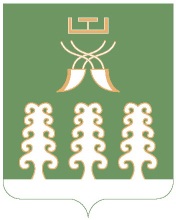 Совет сельского поселенияСтаротумбагушевский сельсоветмуниципального районаШаранский районРеспублики Башкортостанул. Центральная, д.14 д. Старотумбагушево                                     Шаранского района Республики Башкортостан, 452636 Тел.(34769) 2-47-19, e-mail:sttumbs@yandex.ru,www.stumbagush.sharan-sovet.ru